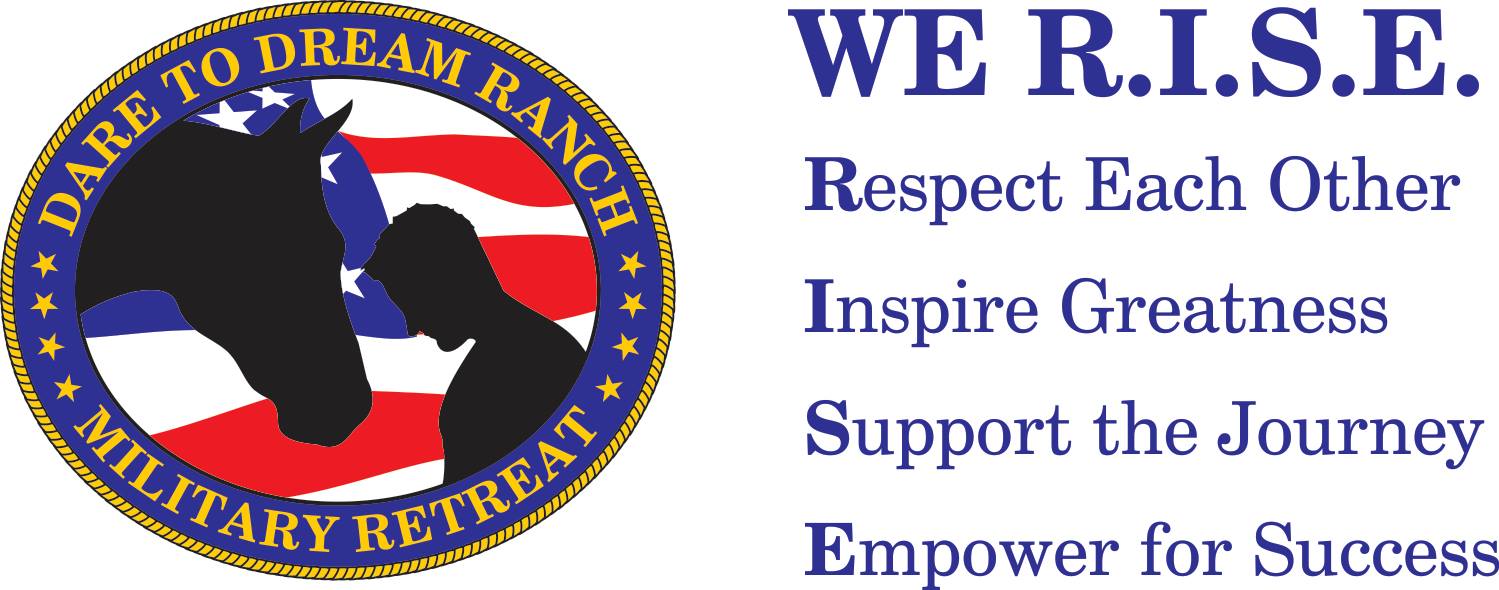 Dare to Dream Ranch
12 Snagwood Rd
Foster, RI 02825GENERAL RELEASE OF LIABILITYRelease executed by a participant in equine activities to Dare to Dream Ranch in consideration of being permitted to participate in equine activities, I, the undersigned, in full recognition and appreciation of the dangers and hazards inherent in equine and other D2DR activities to which I may be exposed during my enrollment or participation in such activities, do hereby agree to assume all risks and responsibilities surrounding or in any way involving my participation in equine activities.I further agree for myself and on behalf of my heirs, personal representative(s) and assigns to defend, hold harmless, indemnify, release and forever discharge Dare to Dream Ranch, and all its trustees, officers, agents and employees from and against and all claims, demands and actions, or causes of action, on account of damage to personal property, personal injury or death which may result from my participation in equine activities from causes beyond the control of, and without the fault of negligence of Dare to Dream Ranch, its trustees, officers, agents and employees during the period of my enrollment or participation as aforesaid.WARNINGUnder Rhode Island Law, an equine professional, unless he can be shown to have failed to be in the exercise of due care, is not liable for an injury to, or the death of, a participant in equine activities resulting from the inherent risks of equine activities, pursuant to Chapter 21  of Title 4 of the General Laws. Name: ___________________________________________________________________________Address:__________________________________________________________________________Phone Number:__________________________________________________________________Signature:______________________________________________________________________Emergency contact:______________________________________________________________If Under 18 Parents Name:_________________________________________________________      Parent’sAddress: ___________________________________________________________________      Parent’s Signature:__________________________________________________________________